Официальный сайт Minecraft: https://minecraft.net/ru-ru/ На нем необходимо зарегистрироваться и скачать (купить) лицензионный Launcher.Если у вас уже есть игра Minecraft, то скачайте файл Forge. Он есть в папке.Запускаем файл Forge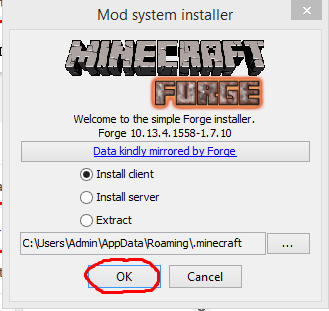 Как только процесс запуска завершится, переходим к Launcher.Запускаем Launcher и переходим в Параметры запуска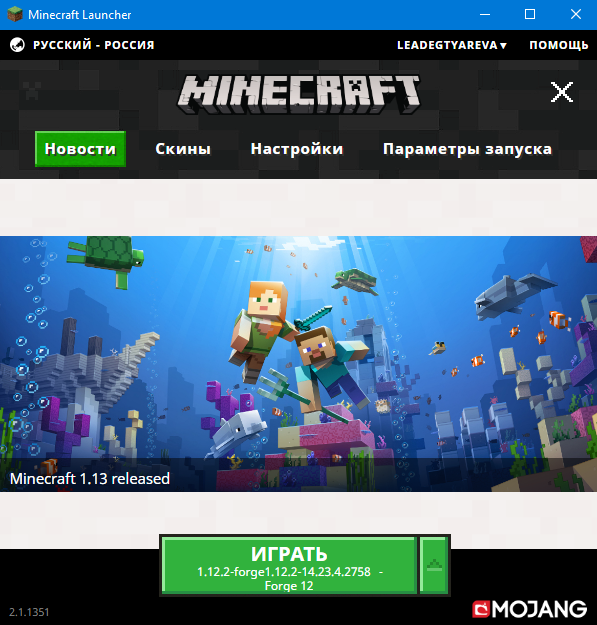 Нажимаем на плюс Добавить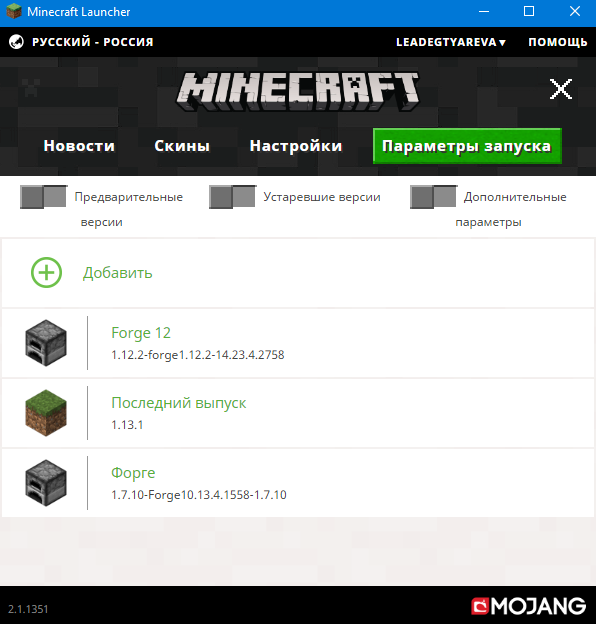 Вводим название «Черепашка» и нажимаем на стрелочку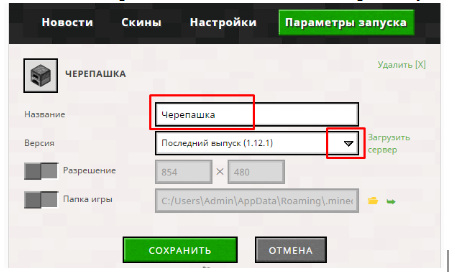 В самом конце появляется версия Forge, выбираем ееЗатем нажимаем сохранить.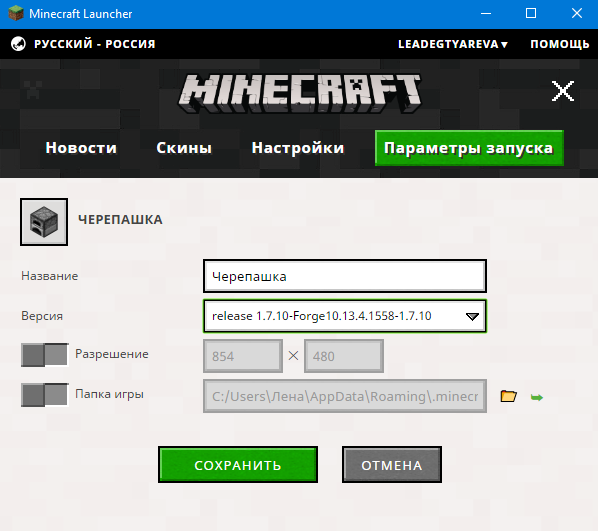 Если все сделано правильно, то появляется новая версия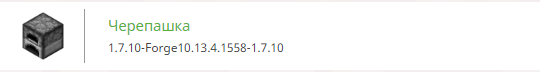 Переходим в раздел Новости.После этого нажимаем на зеленую стрелочку и выбираем версию «Черепашка» (запускаем игру).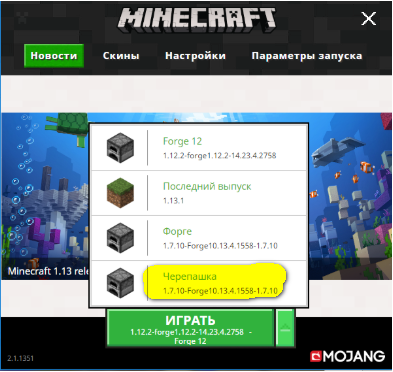  Меняем язык интерфейса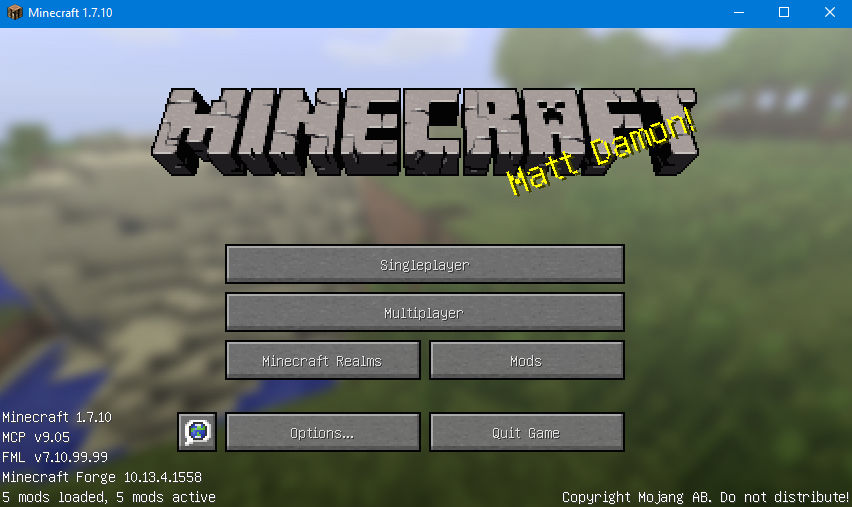 Выбираем Русский и дважды кликаем по нему. 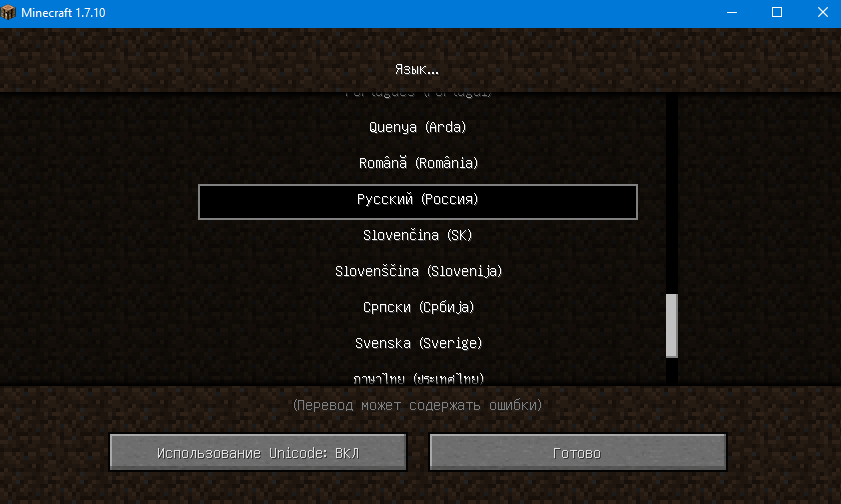 Затем нажимаем готово.Создаем Новый мир и нажимаем клавишу русскую У(английскую Е), чтобы открыть инвентарь (там пока нету черепашки).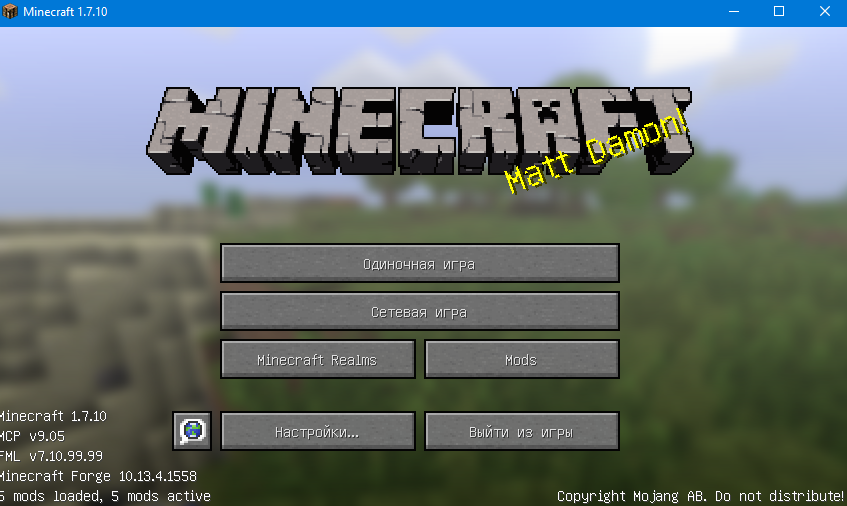 Вводим название мира и выбираем режим игры Творческий (дважды нажать)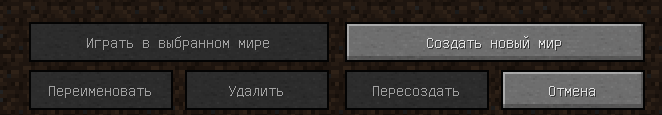 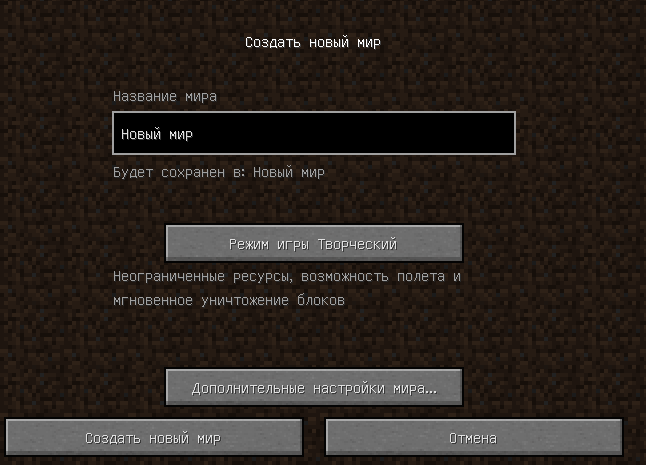 Заходим в дополнительные настройки мира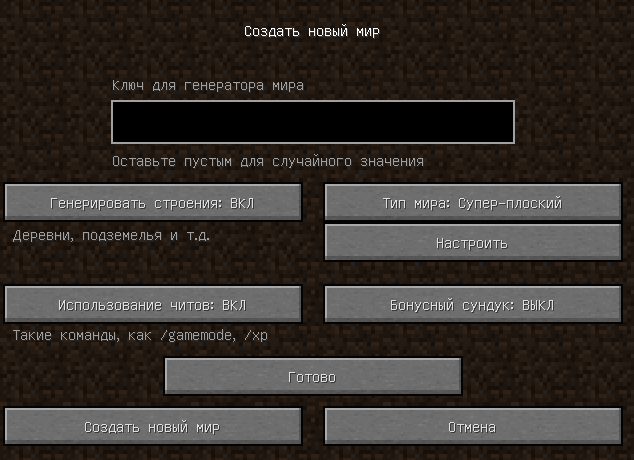 Выбираем Тип мира: Супер-плоский (один раз нажимаем) и Создать новый мир А затем выходим из игры (Esc -> Сохранить и выйти).Затем снова запускаем Launcher, переходим в Параметры запуска.Переключаем рычажок Папка игры и нажимаем зеленую стрелочку: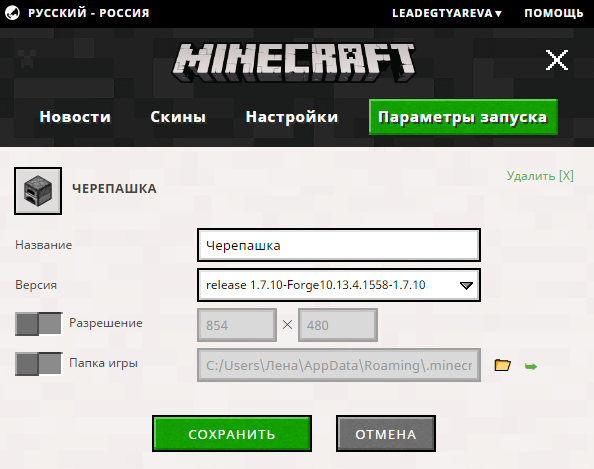 Открываем папку Mods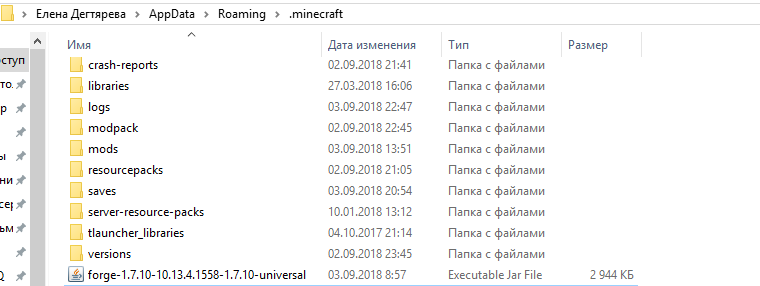 Второй вариант открытия папки Mods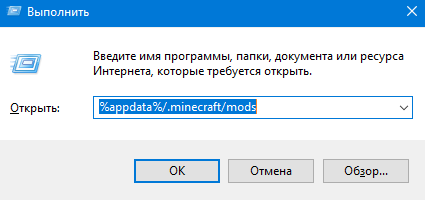 Откройте папку .minecraft/mods, для этого на клавиатуре нажмите "Win" + "R";Откроется окно, вставьте в адресную строку"%appdata%/.minecraft/mods";Нажмите Enter;Откроется папка "mods", в ней хранятся все моды;Перенесите в неё скаченный файл;Запустите клиент.И перемещаем в нее файл ComputerCraftPlusComputerCraftEdu1.74Нажимаем сохранить.Переходим во вкладку новости. Нажимаем на стрелочку и выбираем версию Forge.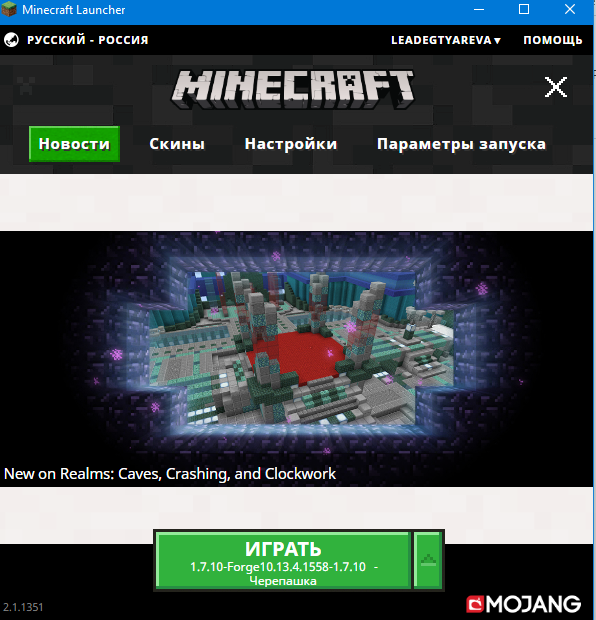 Нажимаем играть. Все готово, теперь в инвентаре у нас появится черепашка.